דף תפילה	דף תפילה					תאריך: __________________צלמו את דף התפילה לכל חברה בקבוצההתחילו וסיימו בזמןיש להצטייד בכתבי הקודש, כלי כתיבה וספרון של "אימהות בתפילה"הלל – הללו את אלוהים על מי שהוא: מאפייניו, שמו ודמותו (נא לא לציין מענה או בקשות לתפילה בזמן הלל).מאפיין:  	הגדרה:  	פסוק/ים:  	מחשבות:  	וידוי – התוודו בפני אלוהים הסולח. עשו זאת בתפילה חרישית."אם נתוודה על חטאינו, נאמן הוא וצדיק לסלוח לנו על חטאינו ולטהר אותנו מכל עולה" (הראשונה ליוחנן א' 9).הודיה – הודו לאלוהים עבור מה שהוא עשה (נא לא לציין בקשות תפילה בזמן הודיה)."הודו על כל דבר; כי זהו רצון אלוהים לגביכם במשיח ישוע" (הראשונה אל התסלוניקים ה' 18).הפגעה – הפגיעו בתפילה בקבוצות של שתיים עד ארבע משתתפות.תפילה עבור ילדינו:פסוקים (מאת מדריכת הקבוצה):  	ילד 1:  	ילד 2:  	ילד 3:  	בקשות מיוחדות:ילד 1:  	ילד 2:  	ילד 3:  	תפילה עבור הצוות החינוכי ועובדי בית הספר:פסוקים (מאת מדריכת הקבוצה):  	(בחרי שם מורה)פקח את עיני ___________ והשב אותו/אותה מחושך לאור, ומכוח האויב לאלוהים, כדי שהוא/היא יקבלו סליחת חטאים ונחלה בקרב המקודשים במשיח ישוע (לפי מעשי השליחים כ"ו 18).בקשות מיוחדות:  	בקשות לתפילה עבור בתי ספר:  	בקשות לתפילה עבור "אימהות בתפילה":  	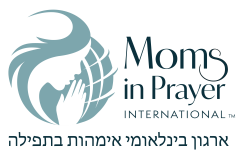 זכרו, מה שנאמר בקבוצה נשאר בקבוצה!